Publicado en Madrid el 30/07/2024 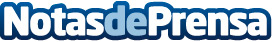 El beneficio neto de FCC crece un 9,2% en el primer semestreLa cifra de negocio se sitúa en 4.237,5 millones de euros, un 8,7% más respecto al mismo periodo del año anterior. El resultado bruto de explotación (Ebitda) aumenta un 4% hasta los 608,4 millones de euros
Datos de contacto:FCCFCC913 595 400Nota de prensa publicada en: https://www.notasdeprensa.es/el-beneficio-neto-de-fcc-crece-un-92-en-el Categorias: Internacional Nacional Finanzas Madrid Otros Servicios Construcción y Materiales Actualidad Empresarial http://www.notasdeprensa.es